Publicado en  el 17/02/2016 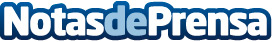 La FELGTB pide medidas urgentes para afrontar las agresiones al Ministerio de InteriorLa Federación Estatal de Lesbianas, Gais, Transexuales y Bisexuales reclama que el Ministerio de Interior se implique en la lucha contra las agresiones al colectivo LGTB, de las que se están ampliando las denuncias en 2016. Además de garantizar la seguridad en la calle y la justicia, la Federación reclama que se aborde la prevención de los delitos mediante políticas educativas, formación de profesionales y la visibilización de la diversidad sexual y de géneroDatos de contacto:Nota de prensa publicada en: https://www.notasdeprensa.es/la-felgtb-pide-medidas-urgentes-para-afrontar Categorias: Sociedad Solidaridad y cooperación http://www.notasdeprensa.es